Об организационно-финансовом укрепленииПрофсоюза, его межрегиональных, региональных, местных и первичных профсоюзных организацийЗаслушав и обсудив доклад заместителя Председателя Профсоюза М.В. Авдеенко «Об организационно-финансовом укреплении Профсоюза, его межрегиональных, региональных, местных и первичных профсоюзных организаций» и в целях реализации соответствующих разделов Программы развития деятельности Профсоюза на 2015-2020 годы, ЦЕНТРАЛЬНЫЙ СОВЕТ ПРОФСОЮЗА ПОСТАНОВЛЯЕТ:1. Признать организационное и финансовое укрепление Профсоюза, его межрегиональных, региональных, местных и первичных профсоюзных организаций в условиях продолжающихся реформ образования важнейшей задачей на предстоящий период до 2020 года. Принять к сведению прилагаемые аналитические материалы.2. Отметить, что принятое Центральным Комитетом Профсоюза постановление «О размере отчислений членских взносов в Профсоюзе»   от 27 марта 2003 года № 4 выполнили и достигли рекомендованного размера отчислений следующие региональные (межрегиональные) организации: Чеченская (100%), Нижегородская (40%), Краснодарская (42%), Мурманская (средний - 52%), Томская (средний – 54%), Еврейская (50%), Магаданская (50%), Саратовская (35%),  Тульская (40%), Кировская (40%), Калмыцкая (45%), Смоленская (40%).2.1. В целях финансового укрепления региональных (межрегиональных) организаций Профсоюза, активизировать работу по реализации пункта 2 постановления ЦК Профсоюза от 27 марта 2003 г. № 4 «О размере отчисления членских взносов в Профсоюзе», в части не противоречащей Уставу Профсоюза.3. Рекомендовать целевые показатели расходования профсоюзного бюджета соответствующих организаций Профсоюза по приоритетным направлениям деятельности Профсоюза:3.1. на подготовку и обучение профсоюзных кадров и актива - 6-10%;3.2. на информационно-пропагандистскую работу - 4-6%;3.3. на работу с молодежью (реализацию проектной деятельности советов молодых педагогов и студенческих координационных советов) -2-4%;3.4. на иные формы деятельности Профсоюза (пенсионное обеспечение членов Профсоюза, кредитные потребительские кооперативы, оздоровление и отдых, добровольное медицинское страхование) – 3-5%.4. Признать утратившим силу пункт 2.2. постановления ЦК Профсоюза от 27 марта 2003 г. № 4 «О ходе выполнения решений III Съезда Профсоюза»; пункт 2.4.2. постановления ЦК Профсоюза от 21 февраля 2007 г.№ 3 «Об укреплении единства и повышения эффективности деятельности Профсоюза».5. Ввести в Профсоюзе систему рейтинга межрегиональных и региональных организаций Профсоюза с периодичностью подведения итогов 1 раз в 2 года. 5.1. Поручить Исполнительному комитету Профсоюза  в первом квартале 2017 года утвердить порядок проведения рейтинга, таблицу  основных индикаторов и критериев оценки деятельности организаций Профсоюза с учётом широкого обсуждения этого вопроса на постоянной Комиссии Центрального Совета Профсоюза по мониторингу эффективности деятельности и формированию Общероссийского рейтинга территориальных организаций Профсоюза и поступивших замечаний и предложений межрегиональных и региональных профсоюзных организаций. 6. Объявить 2017 год - «Годом профсоюзного PR-движения в Профсоюзе» и поручить Исполкому Профсоюза до 25 декабря 2016 года утвердить План проведения Года профсоюзного PR-движения в Профсоюзе.7. Считать целесообразным введение  на всех уровнях структуры Профсоюза системы аттестации штатных профсоюзных работников (за исключением выборных профсоюзных работников).7.1. Поручить Исполнительному комитету Профсоюза утвердить Типовое положение об аттестации штатных профсоюзных работников и Порядок его введения в Профсоюзе.8. Учредить в Профсоюзе в качестве высшей  профсоюзной награды – «Знак Почёта Профсоюза» и поручить Исполкому Профсоюза в 2017 году утвердить Положение и эскиз «Знака Почёта Профсоюза».9. Ввести в Профсоюзе с  2017 года систему дистанционного обучения профсоюзных кадров и актива.9.1. Поручить Исполкому Профсоюза в первом полугодии 2017 года утвердить Положение о дистанционном обучении профсоюзных кадров и актива и провести набор слушателей на 2017-2018 учебный год.10. С учётом предложений организаций Профсоюза о необходимости изменения формы бланка членского профсоюзного билета, поручить Исполкому Профсоюза подготовить к 1 марта 2019 года предложения по новой форме членского профсоюзного билета и учётной карточки члена Профсоюза.11. Исполнительному комитету Профсоюза, межрегиональным, региональным и местным организациям Профсоюза:11.1. Завершить во втором квартале 2017 года формирование списков кадрового резерва на должности председателей и заместителей председателей территориальных и первичных организаций Профсоюза.Считать начатую в «Год молодежи в Профсоюзе» работу с молодежью одним из важнейших направлений кадровой политики и организационного укрепления Профсоюза; содействовать в создании Советов молодых педагогов на всех уровнях структуры Профсоюза, как одному из способов повышения социальной активности, гражданской ответственности молодых педагогических кадров и формирования кадрового резерва  в организациях Профсоюза, обратив при этом особое внимание на формирование базы данных молодежного  профсоюзного резерва, постоянное ее обновление, разработку и внедрение различных программ обучения и повышения квалификации молодых профсоюзных активистов.11.2. Поддержать сложившуюся практику проведения регулярных собеседований в комитетах (советах) вышестоящих организаций Профсоюза с председателями соответствующих первичных, местных и региональных (межрегиональных) организаций Профсоюза.11.3. Создавать условия для повышения роли института представительства в Профсоюзе, активно использовать его в процессе перехода на централизованный бухгалтерский учёт, а также в случаях вывода организаций Профсоюза  из кризисного состояния.Подготовить серию информационных сборников и методических пособий по основным направлениям организационной и финансовой работы  комитетов первичных, местных и региональных (межрегиональных) организаций Профсоюза с включением в них действующих нормативных документов Профсоюза;11.4. Принять дополнительные меры по повышению  эффективности работы постоянных комиссий выборных коллегиальных профсоюзных органов на всех уровнях профсоюзной структуры, способствовать расширению практики создания представительных и консультативных органов при комитетах организаций Профсоюза;11.5. Продолжить практику широкого вовлечения профсоюзного актива, рядовых членов Профсоюза – учёных и специалистов по различным подотраслям образования в процесс разработки и принятия решений выборных профсоюзных органов всех уровней профсоюзной структуры, активно используя при этом электронную почту, Интернет, выпуск оперативных информационных листков, бюллетеней и т.д.;11.6. Продолжить начатую в «Год правовой культуры в Профсоюзе» работу по повышению правовой грамотности штатных профсоюзных работников, профсоюзного актива и рядовых членов Профсоюза, используя весь имеющийся арсенал средств и форм правовой и организационно-уставной работы;11.7. Активизировать работу по оказанию практической помощи комитетам первичных организаций Профсоюза по реализации уставных целей и задач, регулярно изучать и обобщать практику работы по всем направлениям уставной деятельности, поддерживать развитие инновационных  формы профсоюзной работы;11.8. Усилить   взаимодействие и сотрудничество с действующими в субъектах РФ ассоциациями лучших школ России, клубами и ассоциациями педагогических работников, советами молодых ученых и преподавателей, профессорскими собраниями и другими институтами гражданского общества с целью создания мотивационной среды в сфере образования;11.9. В соответствии с Программой развития Профсоюза и требованиями информационной политики продолжить укрепление материально-технической базы информационной работы, обратив особое внимание на повсеместное создание сайтов профсоюзных организаций или страниц на сайтах образовательных учреждений или органов управления образованием для чего в течение 2017 года провести ревизию (анализ) состояния информационных ресурсов организаций Профсоюза;11.10. Принять дополнительные меры по улучшению качества оформляемых протоколов комитетов и президиумов организаций Профсоюза, улучшения качества профсоюзной статистики и повышения  исполнительской дисциплины профсоюзных органов и актива в процессе выполнению принятых решений;12. Межрегиональным, региональным и местным организациям Профсоюза:12.1. В течение первого квартала 2017 года провести дополнительный анализ уровня работы и состояния ресурсной базы профсоюзных организаций, их выборных органов и составить списки  территориальных и первичных организаций Профсоюза, которым   требуется коренное улучшение организационного и финансового состояния, особенно в части охвата профсоюзным членством и  роста числа профсоюзных организаций в учреждениях образования. При этом особое внимание обратить на вовлечение в Профсоюз молодёжи.12.2. Выделить в деятельности первичных профсоюзных организаций  как целевую функцию работу по организации приёма в Профсоюз и мотивации профсоюзного членства. Рекомендовать ввести в структуру профсоюзных комитетов первичных профсоюзных организаций, численность которых не превышает 50% от работающих в коллективе, ответственных за организацию приёма в Профсоюз и мотивацию профсоюзного членства. Организовать их активную деятельность через широкое вовлечение в поиск и применение  индивидуальных форм работы в процессе защиты социально-трудовых прав и профессиональных интересов и участия в  разрешении трудных жизненных ситуаций членов Профсоюза. Для обеспечения беспрепятственной реализации полномочий  первичных профсоюзных организаций в части заключения коллективных договоров, согласования локальных актов, добиться к 2019 году охвата профсоюзным членством во всех  первичных профсоюзных организациях не менее 50%.12.3. В течение первого полугодия 2017 года провести оценку сети образовательных организаций на уровне каждого субъекта РФ и муниципалитета на предмет наличия в коллективах  образовательных организаций структурных  подразделений  Общероссийского Профсоюза образования.12.4. Рекомендовать ввести в структуру комитетов местных организаций Профсоюза, действующих в муниципалитетах, в которых охват профсоюзным членством составляет менее 50% или  имеется две и более образовательные организации, в которых нет организаций Общероссийского Профсоюза образования,  заместителей председателей местных организаций Профсоюза по организации приёма в Профсоюз и мотивации профсоюзного членства (на общественных началах).12.5. Организовать в 2017-2018 годах на уровне местных профсоюзных организаций системную и эффективную работу по поиску и использованию новых социальных технологий в мотивационной работе, созданию новых первичных профсоюзных организаций в тех коллективах учреждений образования, где нет организаций Профсоюза, обратив особое внимание вовлечению в Профсоюз педагогических работников, в том числе учреждений профессионального образования, учитывая недостаточный уровень охвата профсоюзным членством среди педагогических работников в целях повышения эффективности их социальной защиты.12.6. В течение 2017 года на уровне межрегиональных и региональных организаций Профсоюза в рамках образовательного комплекса Профсоюза завершить формирование единого образовательного поля, проанализировать  сеть школ профсоюзного актива  и оценить формы обучения актива на предмет их соответствия современным требованиям по  уровню обучения и качеству переподготовки профсоюзного актива.Рекомендовать ввести в аппаратах межрегиональных и региональных организаций Профсоюза должность заместителя председателя организации Профсоюза по учебно-методической работе на штатной должности или на общественных началах.12.7. Учитывая важность общепрофсоюзного проекта – «Открытый (публичный) отчёт выборного коллегиального профсоюзного органа», обеспечить качественную и своевременную подготовку открытых отчётов выборных органов всех уровней профсоюзной структуры, а также их широкую доступность для членов Профсоюза через интернет-ресурсы, публикации на бумажных и иных носителях, размещение на стендах и сайтах, рассылку (при возможности) по личным электронным адресам членов Профсоюза. 12.8. В части укрепления финансовой устойчивости организаций Профсоюза совершенствовать и развивать предусмотренные действующим законодательством способы и методы пополнения профсоюзного бюджета.12.9. В течение 2017 года продолжать  переход  местных и первичных профсоюзных организаций, обладающих правами территориальной организации Профсоюза, на автоматизированную систему ведения бухгалтерского учета и электронную сдачу отчетности.12.10. Осуществлять отчисление средств от членских профсоюзных взносов на межсоюзную деятельность в строгом соответствии с постановлением VII Съезда  Общероссийского Профсоюза образования от 27.03.2015 г. № 7-10 «Об отчислении средств от членских профсоюзных взносов на межсоюзную деятельность».13. Постоянным комиссиям и советам Центрального Совета Профсоюза13.1. комиссии по организационным вопросам и кадровой работе: подготовить во втором полугодии 2018 года (к очередным отчётам и выборам в Профсоюзе) предложения по внесению изменений в порядок выдвижения кандидатур на должности  председателей организаций Профсоюза всех уровней профсоюзной структуры;13.2. комиссии по  вопросам повышения эффективности планирования и расходования профсоюзного бюджета ежегодно рассматривать итоги мониторинга по: реализации местными и региональными (межрегиональными)  организациями Профсоюза   рекомендаций по переходу на централизованный  бухгалтерский учет;реализации пункта 2 постановления ЦК Профсоюза от 27 марта 2003 г. № 4 «О размере отчисления членских взносов в Профсоюзе», о рекомендуемых размерах отчислений членских профсоюзных взносов в региональные (межрегиональные) организации Профсоюза;расходованию профсоюзного бюджета соответствующими организациями Профсоюза по приоритетным направлениям деятельности Профсоюза с учетом рекомендованных целевых показателей;анализу смет и исполнению смет доходов и расходов по основным показателям профсоюзного бюджета.13.3. комиссии по информационной работе: подготовить в первом полугодии 2018 года с учётом результатов «Года профсоюзного PR- движения» предложения по структуре и содержанию Концепции информационной политики Профсоюза в современных условиях. 13.4. совету по финансовой работе: разработать методические рекомендации по составлению и примерные формы сметы и исполнению сметы доходов и расходов организаций Профсоюза по уровням структуры Профсоюза и во втором полугодии 2017 года, внести их на  утверждение Исполнительному комитету Профсоюза;разработать и внести на утверждение Исполкома Профсоюза новую редакцию «Примерного Положения об оплате труда работников  организаций Профсоюза,  их гарантиях, компенсациях, социальных выплатах»  в условиях перехода организаций Профсоюза на централизованный  бухгалтерский учет.14.  Контрольно-ревизионным комиссиям межрегиональных, региональных, местных и  первичных профсоюзных организаций, обладающих правами территориальной организации Профсоюза, обратить особое внимание на:  состояние учета членов Профсоюза, практику оформления и хранения протоколов выборных коллегиальных профсоюзных органов, сохранность документов; достоверность показателей годовых статистических и финансовых отчётов организаций Профсоюза; соблюдение  размеров отчисления членских профсоюзных взносов, утвержденных соответствующими коллегиальными профсоюзными органами;соблюдение целевых показателей расходования профсоюзного бюджета организаций Профсоюза по приоритетным направлениям деятельности;соблюдение установленных «Положением о контрольно-ревизионных органах Профсоюза работников народного образования и науки Российской Федерации» (утверждено постановлением VI Съезда Профсоюза) требований к периодичности проведения проверок ревизуемых организаций Профсоюза;с целью экономии профсоюзных средств активнее внедрять формы и методы документарной проверки.15. Контроль за выполнением постановления возложить на Исполнительный комитет и Председателя Профсоюза, на постоянные Комиссии Центрального Совета Профсоюза.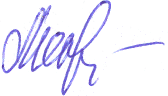           Председатель Профсоюза                             Г.И. Меркулова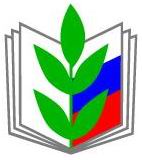 ПРОФСОЮЗ РАБОТНИКОВ НАРОДНОГО ОБРАЗОВАНИЯ И НАУКИ РОССИЙСКОЙ ФЕДЕРАЦИИ(ОБЩЕРОССИЙСКИЙ ПРОФСОЮЗ ОБРАЗОВАНИЯ)ЦЕНТРАЛЬНЫЙ СОВЕТ ПРОФСОЮЗАПОСТАНОВЛЕНИЕПОСТАНОВЛЕНИЕПРОФСОЮЗ РАБОТНИКОВ НАРОДНОГО ОБРАЗОВАНИЯ И НАУКИ РОССИЙСКОЙ ФЕДЕРАЦИИ(ОБЩЕРОССИЙСКИЙ ПРОФСОЮЗ ОБРАЗОВАНИЯ)ЦЕНТРАЛЬНЫЙ СОВЕТ ПРОФСОЮЗАПОСТАНОВЛЕНИЕПОСТАНОВЛЕНИЕПРОФСОЮЗ РАБОТНИКОВ НАРОДНОГО ОБРАЗОВАНИЯ И НАУКИ РОССИЙСКОЙ ФЕДЕРАЦИИ(ОБЩЕРОССИЙСКИЙ ПРОФСОЮЗ ОБРАЗОВАНИЯ)ЦЕНТРАЛЬНЫЙ СОВЕТ ПРОФСОЮЗАПОСТАНОВЛЕНИЕПОСТАНОВЛЕНИЕПРОФСОЮЗ РАБОТНИКОВ НАРОДНОГО ОБРАЗОВАНИЯ И НАУКИ РОССИЙСКОЙ ФЕДЕРАЦИИ(ОБЩЕРОССИЙСКИЙ ПРОФСОЮЗ ОБРАЗОВАНИЯ)ЦЕНТРАЛЬНЫЙ СОВЕТ ПРОФСОЮЗАПОСТАНОВЛЕНИЕПОСТАНОВЛЕНИЕПРОФСОЮЗ РАБОТНИКОВ НАРОДНОГО ОБРАЗОВАНИЯ И НАУКИ РОССИЙСКОЙ ФЕДЕРАЦИИ(ОБЩЕРОССИЙСКИЙ ПРОФСОЮЗ ОБРАЗОВАНИЯ)ЦЕНТРАЛЬНЫЙ СОВЕТ ПРОФСОЮЗАПОСТАНОВЛЕНИЕПОСТАНОВЛЕНИЕПРОФСОЮЗ РАБОТНИКОВ НАРОДНОГО ОБРАЗОВАНИЯ И НАУКИ РОССИЙСКОЙ ФЕДЕРАЦИИ(ОБЩЕРОССИЙСКИЙ ПРОФСОЮЗ ОБРАЗОВАНИЯ)ЦЕНТРАЛЬНЫЙ СОВЕТ ПРОФСОЮЗАПОСТАНОВЛЕНИЕПОСТАНОВЛЕНИЕ15 декабря 2016 г.
г. Москва
г. Москва
г. Москва
г. Москва
№ 3-3